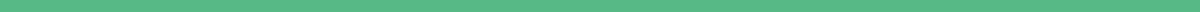 Work Order Form PDFProject DetailsProject Name: ____________________________Date: _______________Requested By: ___________________________Department: ____________________________Priority: ☐ High ☐ Medium ☐ LowWork DescriptionDetailed Description of Work: ______________________________________________________AssignmentAssigned To: ____________________________Scheduled Start Date: _______________Scheduled End Date: _______________ApprovalApproved By: ____________________________Date: _______________